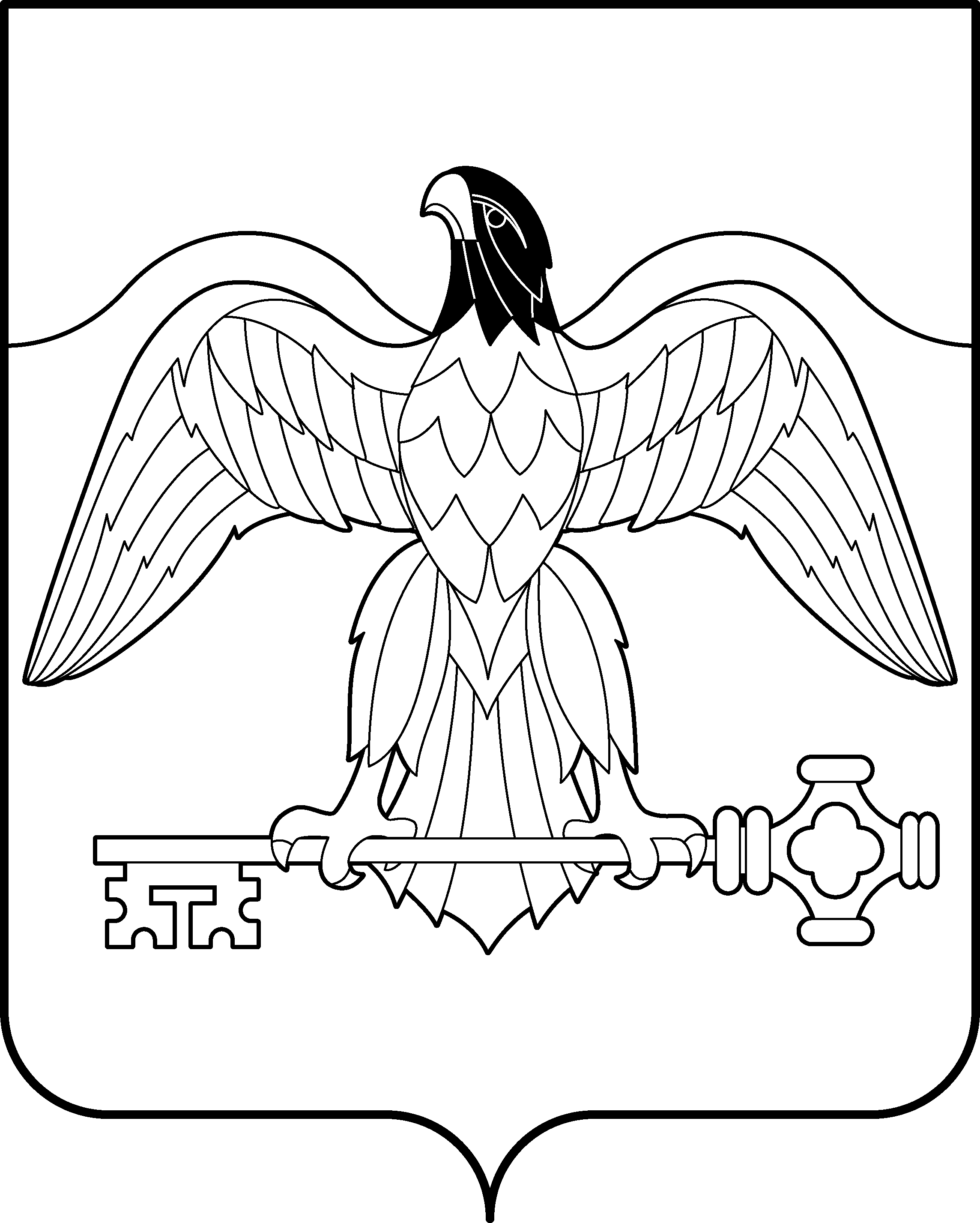 СОБРАНИЕ ДЕПУТАТОВКАРАБАШСКОГО ГОРОДСКОГО ОКРУГАЧЕЛЯБИНСКОЙ ОБЛАСТИРЕШЕНИЕ  от « 12 »  февраля  2021г.                                                                                 № 60О назначении собранияпо вопросам реализации инициативных проектовВ соответствии с Федеральным законом от 06.10.2003г. № 131-ФЗ                          «Об общих принципах организации местного самоуправления в Российской Федерации», решением Собрания депутатов Карабашского городского округа от 29.01.2021г.  № 58 «Об утверждении Порядка назначения и проведения собрания или конференции граждан на территории Карабашского городского округа в целях рассмотрения вопросов внесения инициативных проектов», рассмотрев обращение инициаторов проектов, руководствуясь Уставом Карабашского городского округа,   Собрание депутатов Карабашского городского округа РЕШАЕТ:1. Назначить проведение собрания по вопросам реализации инициативных проектов согласно приложению.2. Обнародовать настоящее решение на официальном сайте администрации Карабашского городского округа в информационно-телекоммуникационной сети «Интернет» http://karabash-go.ru/.      Председатель Собрания депутатов      Карабашского городского округа                                               Д.С. ШуткинПриложение к решению Собрания депутатовКарабашского городского округаот « 12 »  февраля  2021г. № 60Отп. 5 экз.1 – в дело2 – Собрание депутатов3 – администрация4 – прокуратура5 – инициатор № п/пДата, входящий номер обращенияИнициатор проектаНаименование инициативного проектаДата, время, место, способ проведения:  Способ проведенияТерритория округа, в границах которой будет проводится собрание1 10.02.2021г.№ 12Инициативная группа гражданБлагоустройство дворовой территории, расположенной по ул. Металлургов, дома №№ 13/1, 13/2, 13/322.02.2021г., 18:00 ч.,дворовая территория домов 13/1, 13/2, 13/3 по улице Металлургов, собраниеОчный территория многоквартирных домов №№ 13/1, 13/2, 13/3 по ул. Металлургов210.02.2021г.№ 12Инициативная группа гражданБлагоустройство междворового проезда, расположенного по адресу: ул. Металлургов, дома №№ 11/1 – 13/122.02.2021г., 18:00 ч.,дворовая территория домов 13/1, 13/2, 13/3 по улице Металлургов, собраниеОчный территория многоквартирных домов №№ 13/1, 13/2, 13/3 по ул. Металлургов310.02.2021г.№ 12Инициативная группа гражданБлагоустройство междворового проезда, расположенного по адресу: ул. Металлургов, дома №№ 13/1 – 15/122.02.2021г., 18:00 ч.,дворовая территория домов 13/1, 13/2, 13/3 по улице Металлургов, собраниеОчный территория многоквартирных домов №№ 13/1, 13/2, 13/3 по ул. Металлургов